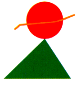 受付： 　月　 　日氏　名ﾌﾘｶﾞﾅ性別年齢氏　名男 ・ 女歳保護者※１８歳未満の方は、保護者の記名・捺印をお願いします。上記の者の参加を承諾します。　　保護者氏名　   　　 　　　　　　　　　　印※１８歳未満の方は、保護者の記名・捺印をお願いします。上記の者の参加を承諾します。　　保護者氏名　   　　 　　　　　　　　　　印※１８歳未満の方は、保護者の記名・捺印をお願いします。上記の者の参加を承諾します。　　保護者氏名　   　　 　　　　　　　　　　印住　所□自宅　　□勤務先　　□その他（　　　　　　　）〒　　　 　－□自宅　　□勤務先　　□その他（　　　　　　　）〒　　　 　－□自宅　　□勤務先　　□その他（　　　　　　　）〒　　　 　－電　話（　　　　　　　　　）　　　　　　　　　　　－　　　　　　　　（　　　　　　　　　）　　　　　　　　　　　－　　　　　　　　（　　　　　　　　　）　　　　　　　　　　　－　　　　　　　　ＦＡＸ（　　　　　　　　　）　　　　　　　　　　　－（　　　　　　　　　）　　　　　　　　　　　－（　　　　　　　　　）　　　　　　　　　　　－携帯番号　　　　　　　　　　　－　　　　　　　　　　－　　　　　　　　　　　－　　　　　　　　　　－　　　　　　　　　　　－　　　　　　　　　　－メールアドレス□本人携帯　　□自宅　　□勤務先　　□その他（　　　　　　　　　　）　　　　　　　　　　　　      　＠□本人携帯　　□自宅　　□勤務先　　□その他（　　　　　　　　　　）　　　　　　　　　　　　      　＠□本人携帯　　□自宅　　□勤務先　　□その他（　　　　　　　　　　）　　　　　　　　　　　　      　＠◇下記の質問にお答えください。（○印をつけてください）◇下記の質問にお答えください。（○印をつけてください）◇下記の質問にお答えください。（○印をつけてください）◇下記の質問にお答えください。（○印をつけてください）①スポーツ・障がい者関係の所属、資格等１. サポートスタッフ登録者　　　　　  　　２．障がい者スポーツ指導者３. 障がい者支援施設・団体関係者　　　  　４. 市町村スポーツ推進委員５．その他（　　　　　　　　　　　                                　）②障がいのある方への指導・支援経験　（あり　・　なし）③サンアップル・サンスポートの講習会・教室・大会等の参加経験  (あり　・　なし)④本講習会をどこで知りましたか。１. 家族・知人の紹介　　　　　２. センターのポスター掲示・ＨＰ　３. 新聞等の広報誌を見て　　　４. その他（　　　　　　　　　）①スポーツ・障がい者関係の所属、資格等１. サポートスタッフ登録者　　　　　  　　２．障がい者スポーツ指導者３. 障がい者支援施設・団体関係者　　　  　４. 市町村スポーツ推進委員５．その他（　　　　　　　　　　　                                　）②障がいのある方への指導・支援経験　（あり　・　なし）③サンアップル・サンスポートの講習会・教室・大会等の参加経験  (あり　・　なし)④本講習会をどこで知りましたか。１. 家族・知人の紹介　　　　　２. センターのポスター掲示・ＨＰ　３. 新聞等の広報誌を見て　　　４. その他（　　　　　　　　　）①スポーツ・障がい者関係の所属、資格等１. サポートスタッフ登録者　　　　　  　　２．障がい者スポーツ指導者３. 障がい者支援施設・団体関係者　　　  　４. 市町村スポーツ推進委員５．その他（　　　　　　　　　　　                                　）②障がいのある方への指導・支援経験　（あり　・　なし）③サンアップル・サンスポートの講習会・教室・大会等の参加経験  (あり　・　なし)④本講習会をどこで知りましたか。１. 家族・知人の紹介　　　　　２. センターのポスター掲示・ＨＰ　３. 新聞等の広報誌を見て　　　４. その他（　　　　　　　　　）①スポーツ・障がい者関係の所属、資格等１. サポートスタッフ登録者　　　　　  　　２．障がい者スポーツ指導者３. 障がい者支援施設・団体関係者　　　  　４. 市町村スポーツ推進委員５．その他（　　　　　　　　　　　                                　）②障がいのある方への指導・支援経験　（あり　・　なし）③サンアップル・サンスポートの講習会・教室・大会等の参加経験  (あり　・　なし)④本講習会をどこで知りましたか。１. 家族・知人の紹介　　　　　２. センターのポスター掲示・ＨＰ　３. 新聞等の広報誌を見て　　　４. その他（　　　　　　　　　）◇その他、サンスポートまつもとへの質問があればご記入ください。◇その他、サンスポートまつもとへの質問があればご記入ください。◇その他、サンスポートまつもとへの質問があればご記入ください。◇その他、サンスポートまつもとへの質問があればご記入ください。